Тема недели: «Здравствуй, лето!»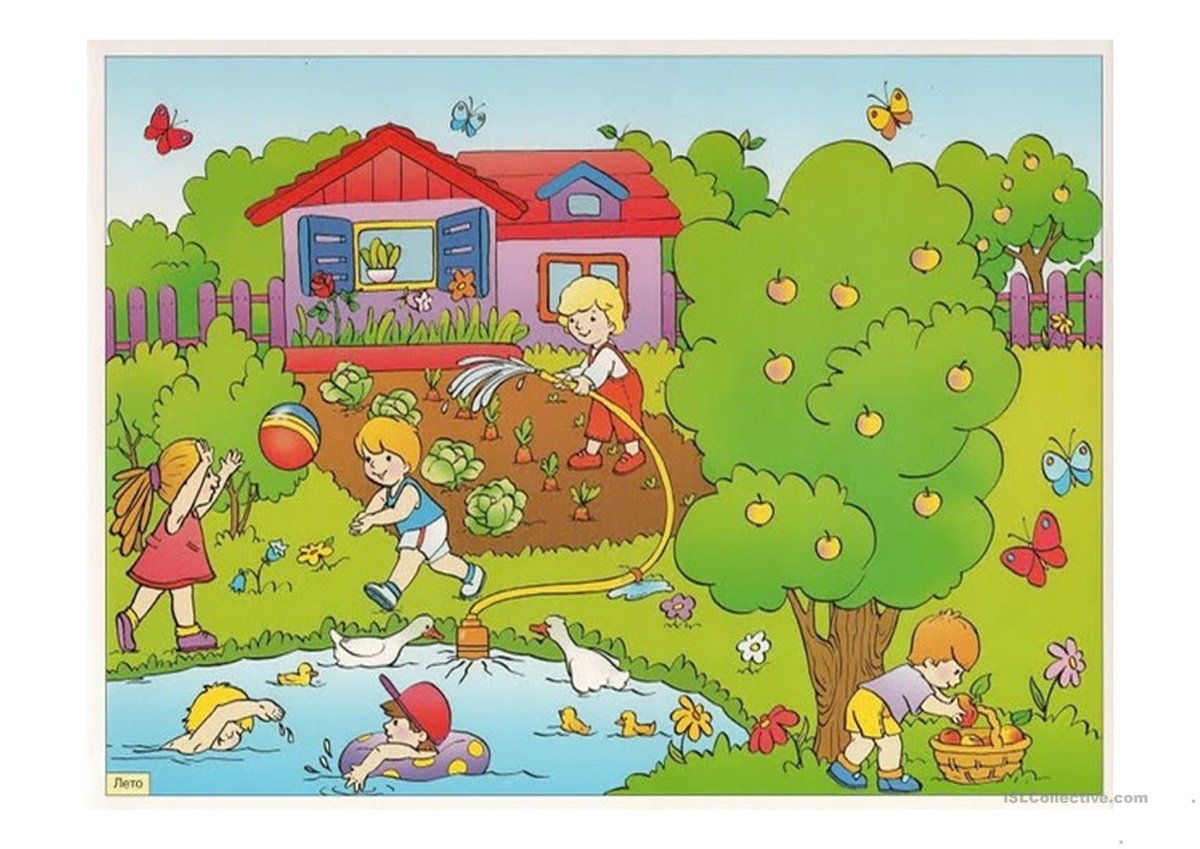 Задание 1Вспомнить с ребенком, какое наступает время года, назвать летние месяцы по порядку.На прогулке понаблюдать за изменениями в живой и неживой природе (небо, земля, деревья, насекомые).Сравнить природу весной и летом.Рассказать о том, как выглядят деревьями летом, что делают звери и птицы летом.Задание 2.Перечислить как можно больше признаков лета.- После какого времени года наступает лето?- Назовите первый летний месяц.- Назовите последний летний месяц.- Назовите месяц, который между июнем и августом.- Июнь. Какой по счёту этот месяц лета? (первый)Рассказать об основных заботах людей летом. Люди – ухаживают за огородом, пропалывают грядки, купаются в водоёмах, надевают лёгкую одежду (панамки, кепки, туфли, футболки, юбки, шорты).Задание 3.Расширить словарный запас:лето – солнечное, жаркое, ласковое, тёплое.Небо – солнечное, облачное, ясное, пасмурное.Солнце - яркое, ласковое, тёплое.Деревья - зелёные.Трава - яркая, зелёная.Туча - серая, дождливая.Дождь - сильный, тёплый, проливной.Задание 4Выучить стихотворение«Ромашки»Золотая серединка,И лучи идут кругом!-Это, может быть, картинка:Солнце в небе голубом?Нет, не солнце на бумажке, -На лугу растут ромашки.Задание 5Дидактическая игра «Правильно - неправильно» (понимание причинно-следственных связей). Я взял зонтик, потому что пошел дождь. Пошел дождь, потому что я взял зонт. В лесу растут грибы и ягоды, так как наступило лето. Лето наступило, потому что в лесу растут грибы и ягоды.Задание 6.Ниткография: «Летняя полянка». На однотонной ткани (лучше зелёного цвета) или бархатной бумаге помогите ребёнку выложить изображение цветов с помощью пуговиц (серединка цветка) и толстых ниток (лепестки цветка) контрастного с фоном цвета.Задание 7Эксперементирование. «Игры с водой» - покажите ребенку на примерах различие между глаголами «наливать, выливать, переливать, доливать, лить».Задание 8Пальчиковые игры.Прилетела к нам вчера      (загибать пальцы по одному)Полосатая пчела.А за нею шмель-шмелёкИ веселый мотылек,Два жука и стрекоза,Как фонарики глаза.        (делать кольца из пальчиков, поднести к глазам)Пожужжали, полетали,   (машут ладошками)От усталости упали.        (уронить ладони на стол) У тропинки под рябиной         (сжимают и разжимают пальцы)Сеть раскинул паучок,             (стучат пальцами по столу)Нить прозрачной паутины      (держат в пальцах воображаемую нить)Намотал на кулачок.                 (наматывают воображаемую нить на кулак)Задание 9Почитайте ему стихи и рассказы о лете:  Е.Трутнева «Лето», Я.Аким «Родник», В.Берестов «Веселое лето», Т.Бокова «Лето», И.Суриков «На лугу», А.Дитрих «Почему цветы красивые и душистые», К.Ушинский «Капустная белянка», Н.Сладков «Крапивница и лимонница», Н.Романова «Где дом?», В.Песков «Лечебница под сосной», В.Хмельницкий «Кому охота», И.Соколов-Микитов «Берёза»Почитайте ему стихи и рассказы о лете:  Е.Трутнева «Лето», Я.Аким «Родник», В.Берестов «Веселое лето», Т.Бокова «Лето», И.Суриков «На лугу», А.Дитрих «Почему цветы красивые и душистые», К.Ушинский «Капустная белянка», Н.Сладков «Крапивница и лимонница», Н.Романова «Где дом?», В.Песков «Лечебница под сосной», В.Хмельницкий «Кому охота», И.Соколов-Микитов «Берёза»Почитайте ему стихи и рассказы о лете:  Е.Трутнева «Лето», Я.Аким «Родник», В.Берестов «Веселое лето», Т.Бокова «Лето», И.Суриков «На лугу», А.Дитрих «Почему цветы красивые и душистые», К.Ушинский «Капустная белянка», Н.Сладков «Крапивница и лимонница», Н.Романова «Где дом?», В.Песков «Лечебница под сосной», В.Хмельницкий «Кому охота», И.Соколов-Микитов «Берёза»Аппликация «Цветок и Божья коровка». См Приложение 1Задание 10Лепка «Вишня». См Приложение 2Задание 11Прочитать Словацкая народная сказка "У солнышка в гостях". См. Приложение 3Приложение 1.АппликацияДля этого нам необходимо приобрести следующие материалы:Бумага белого, желтого, красного, зеленого и синего цветаБелый картонКлей (ПВА или карандаш)НожницыЧерный и зеленый фломастерыНеобходимо подготовить некоторые элементы аппликации. На картинке у нас будет трава, цветок, облака и божья коровка. С помощью такой аппликации можно обсудить с ребенком самые простые признаки лета, а также разобрать основные цвета. Советуем делать фигуры такого размера, чтобы ребенку удобно было держать и приклеивать.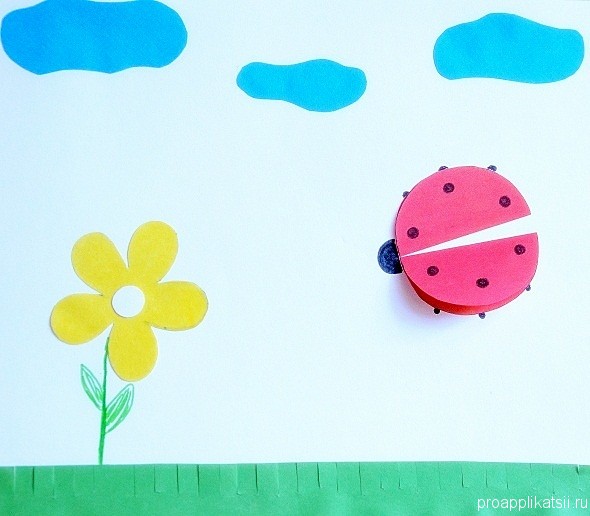 Приложение 2Лепка. Тема: «Вишня.»Задачи: Закрепить у детей навык скатывания шариков из пластилина способами: круговыми движениями ладоней, пальцев. 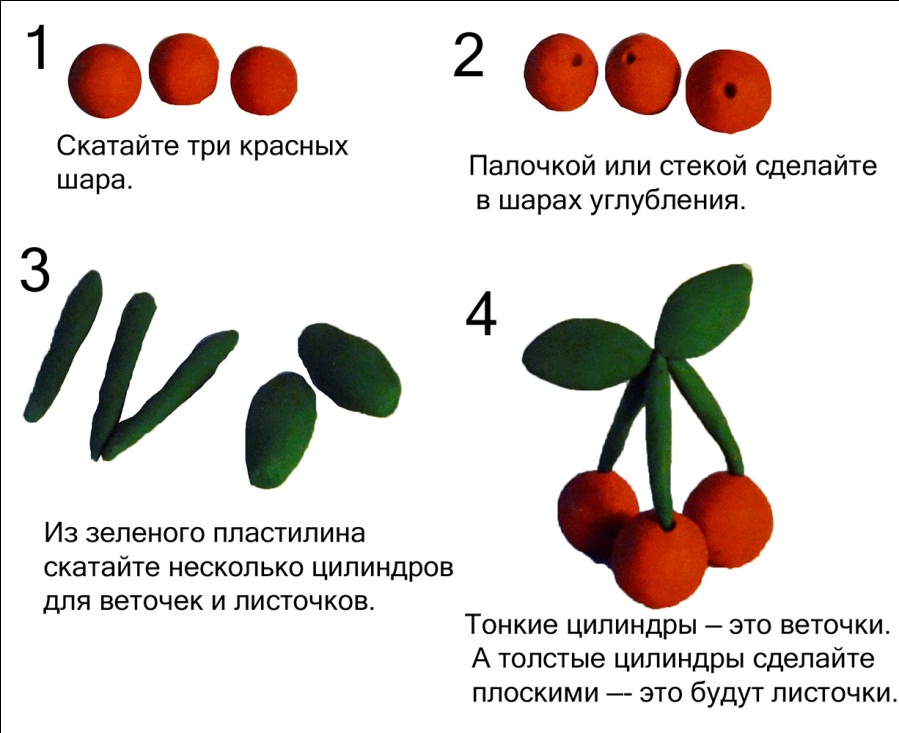 Приложение 3.Словацкая народная сказка "У солнышка в гостях"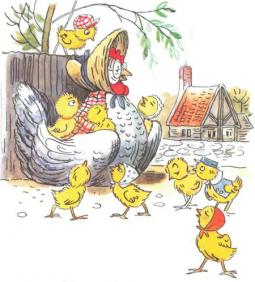 Однажды большая туча занавесила небо. Солнце три дня не показывалось.Заскучали цыплята без солнечного света.
— Куда это солнышко девалось? — говорят. — Нужно его поскорее на небо вернуть.
— Где же вы его найдете? — закудахтала наседка. — Разве вы знаете, где оно живет?
— Знать-то мы не знаем, а кого встретим, того спросим, — ответили цыплята.Собрала их наседка в дорогу. Дала мешочек и сумочку. В мешочке — зернышко, в сумочке — маковинка.Отправились цыплята. Шли-шли – и видят: в огороде, за кочаном капусты, сидит улитка. Сама большая, рогатая, а на спине хатка стоит.Остановились цыплята и спрашивают:
— Улитка, улитка, не знаешь ли, где солнышко живет?
— Не знаю. Вон на плетне сорока сидит — может, она знает.А сорока ждать не стала, пока к ней цыплята подойдут. Подлетела к ним, затараторила, затрещала:
— Цыплята, куда вы идете, куда? Куда вы, цыплята, цыплята, идете, куда?
Отвечают цыплята:
— Да вот солнышко скрылось. Три дня его на небе не было. Идем его искать.
— И я пойду с вами! И я пойду с вами! И я пойду с вами!
— А ты знаешь, где солнышко живет?
— Я-то не знаю, а заяц, может знает: он по соседству, за межой, живет! — затрещала сорока!Увидел заяц, что к нему гости идут, поправил шапку, вытер усы и пошире ворота распахнул.
— Заяц, заяц, — запищали цыплята, затараторила сорока, — не знаешь ли, где солнышко живет? Мы его ищем.
— Я-то не знаю, а вот моя соседка утка, — та, наверно, знает; она около ручья в камышах, живет.Повел заяц всех к ручью. А возле ручья утиный дом стоит и челнок рядом привязан.
— Эй, соседка, ты дома или нет? — крикнул заяц.
— Дома, дома! — закрякала утка. — Все никак не могу просохнуть — солнца-то три дня не было.
— А мы как раз солнышко идем искать! — закричали ей в ответ цыплята, сорока и заяц. — Не знаешь ли, где оно живет?
— Я-то не знаю, а вот за ручьем, под дуплистым буком, еж живет — он знает.Переправились они на челноке через ручей и пошли ежа искать. А еж сидел под буком и дремал:
— Ежик, ежик, — хором закричали цыплята, сорока, заяц и утка, — ты не знаешь, где солнышко живет? Три дня его не было на небе, уж не захворало ли?
Подумал еж и говорит:
— Как не знать! Знаю, где солнышко живет. За буком — большая гора. На горе — большое облако. Над облаком — серебристый месяц, а там и до солнца рукой подать!Взял еж палку, нахлобучил шапку и зашагал впереди всех дорогу показывать.Вот пришли они на макушку высокой горы. А там облако за вершину уцепилось и лежит-полеживает.Залезли на облако цыплята, сорока, заяц, утка и еж, уселись покрепче, и полетело облако прямехонько к месяцу в гости. А месяц увидел их и поскорее засветил свой серебряный рожок.— Месяц, месяц, — закричали ему цыплята, сорока, заяц, утка да еж, — покажи нам, где солнышко живет! Три дня его не было на небе, соскучились мы без него.Привел их месяц прямо к воротам солнцева дома, а в доме темно, света нет: заспалось, видно, солнышко и просыпаться не хочет.Тут сорока затрещала, цыплята запищали, утка закрякала, заяц ушами захлопал, а еж палочкой застучал:
— Солнышко-ведрышко, выгляни, высвети!
— Кто под окошком кричит? — спросило солнышко. — Кто мне спать мешает?
— Это мы — цыплята, да сорока, да заяц, да утка, да еж. Пришли тебя будить: утро настало.
— Ох, ох!.. — застонало солнышко. — Да как мне на небо выглянуть? Три дня меня тучи прятали, три дня собой заслоняли, я теперь и заблестеть не смогу…Услыхал про это заяц — схватил ведро и давай воду таскать. Услыхала про это утка — давай солнце водой умывать. А сорока — полотенцем вытирать. А еж давай колючей щетиной начищать. А цыплята — те стали с солнышка соринки смахивать.Выглянуло солнце на небо, чистое, ясное да золотое. И всюду стало светло и тепло.Вышла погреться на солнышке и курица. Вышла, закудахтала, цыплят к себе подзывает. А цыплята тут как тут. По двору бегают, зерна ищут, на солнышке греются.Кто не верит, пусть посмотрит: бегаю по двору цыплята или нет?